Meister 4:Teilen Sie der Gruppe die Aufgabenstellung mit:5. Sie dürfen sich eine Aufgabenstellung wählen und vorgeben.  
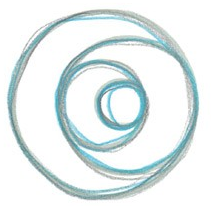 